     
Children and Family Services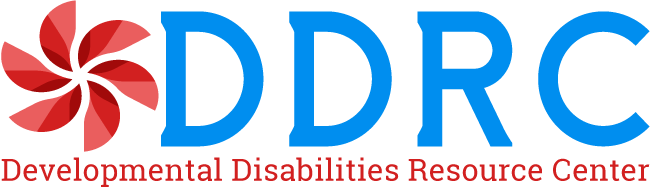 11177 W. 8th Avenue Lakewood, CO 80215-5575 303.233.3363 Fax 303.462.6697
www.ddrcco.com     
Children and Family Services11177 W. 8th Avenue Lakewood, CO 80215-5575 303.233.3363 Fax 303.462.6697
www.ddrcco.com     
Children and Family Services11177 W. 8th Avenue Lakewood, CO 80215-5575 303.233.3363 Fax 303.462.6697
www.ddrcco.comFAMILY SUPPORT SERVICES REQUESTFAMILY SUPPORT SERVICES REQUESTFAMILY SUPPORT SERVICES REQUESTDate of Request:   Date of Request:   Date of Request:   Eligible Individual (1) InformationEligible Individual (1) InformationEligible Individual (1) InformationName:Date of Birth:Date of Birth:Address:County of Residence: County of Residence: Disability, Medical Conditions:Disability, Medical Conditions:Disability, Medical Conditions:Other programs enrolled in:Other programs enrolled in:Other programs enrolled in:Eligible Individual (2) Information (if applicable)Eligible Individual (2) Information (if applicable)Eligible Individual (2) Information (if applicable)Name:Name:Date of Birth:Address:Address:County of Residence: Disability, Medical Conditions:Disability, Medical Conditions:Disability, Medical Conditions:Other programs enrolled in:Other programs enrolled in:Other programs enrolled in:List all others with whom the individual resides:List all others with whom the individual resides:List all others with whom the individual resides:NameRelationship/and Age if under 18Relationship/and Age if under 18Contact Information Contact Information Contact Information Primary Contact Name:Primary Contact Phone: Primary Contact Phone: Primary Contact Email: Primary Contact Email: Primary Contact Email: Additional Contact Name: Additional Contact Phone: Additional Contact Phone: Additional Contact Email: Additional Contact Email: Additional Contact Email: Primary Home Address:Primary Home Address:Primary Home Address:Secondary Home Address (if applicable): Secondary Home Address (if applicable): Secondary Home Address (if applicable): Name of Eligible Individual(s):  FSSP Services: Check the services you are requesting (choose all that apply): Assistive Technology: Equipment necessary for the individual with an IDD or developmental delay to communicate, move, manipulate their environment, or remain safe in the family home. Environmental Engineering: Necessary home or vehicle modifications to increase accessibility, independence, or health and safety. Medical, Dental and Vision (must be provided/prescribed by a licensed medical professional) Other Consultant and/or advocate for disability related needs Recreational Needs of Individual (limit $600), Family Pass to Community Recreation Center (limit $650) Specialized Services (Please provide details in box below).  Financial needs related to COVID (i.e., rent, utilities). Specialized diets, vitamins, or supplements with doctor prescription (Limit $600)	Parent and Sibling Support: Resource materials, cost of care for siblings while addressing the disability needs of the eligible family member, conferences, training, counseling related to impact of disability.  Professional Services: Therapy, counseling, nursing care, may include related support items or activities which are recommended as part of therapy.  Respite: Temporary care of the family member with a disability to provide relief to the family  Transportation: Mileage and other costs related to accessing disability services (travel cost, lodging, food expense)  Please describe your family’s needs and concerns and how services will be helpful.  Include any known or estimated costs. Attach receipts if applicable.